令和６年２月１３日南箕輪村商工会建設部会員　様南箕輪村商工会建設業部会長　　加藤　一彦「建設関係村内PR用チラシ掲載及び確認について」　　向春の候、貴社におかれましては益々ご清栄のことと存じます。　　日頃は当商工会、各部会の事業運営にご理解ご協力を賜り厚く御礼申し上げます。　　建設業部会では、昨年度に引き続き本年度も建設・建設関係の仕事を手掛けている会員を対象に村内全戸配布用のPRチラシを作成します。この機会に是非掲載頂き、村内PRにご活用くださいますようご案内申し上げます。現在掲載されている会員様は内容をご確認いただき掲載内容に変更がある方、または掲載を取りやめる方は商工会までご連絡ください。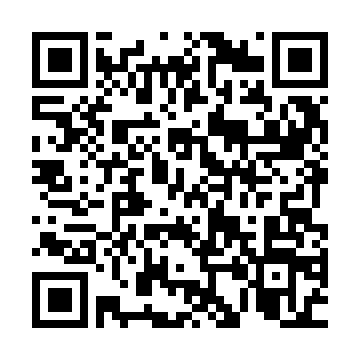 　目　　的　　　村内建設関係をPRし受注、販路拡大を行う。　　　　　　掲載内容　　　QRコードより昨年のチラシを確認できます。　　　　　　チラシ配布先　村内全戸配布１回　　　　　　チラシサイズ　A4サイズ（A3二つ折）両面印刷（４色刷り）　　　　　　申込方法　　　申込書にご記入いただき商工会へ提出願います。(FAX可)掲載予定事業所数： ３０社※掲載事業所数は３０社を予定しています。３０社になり次第締め切らせていただきます。　　　　　　掲載料　　　　無料　　　　　確認期限　　　令和６年２月２６日までに商工会までご連絡くださいその他　　　　申込書については商工会HPでダウンロード頂くか、ご連絡いただければFAAX等により申込書を送付いたします。同様の内容を商工会HPで掲載しています。（チラシの確認が可能です）掲載された事業所にはチラシを３０枚ほどお渡しします。ご不明な点などありましたら商工会までお問い合わせください。------------------------------確認報告書（現在掲載されている方）-------------------------------掲載内容をご確認いただき、いずれかに○をして商工会まで返信してください。企業名　　　　　　　　　　・PRチラシの内容に変更なし・PRチラシの掲載内容に変更あり。⇨変更点を商工会までご連絡ください・PRチラシに掲載しない